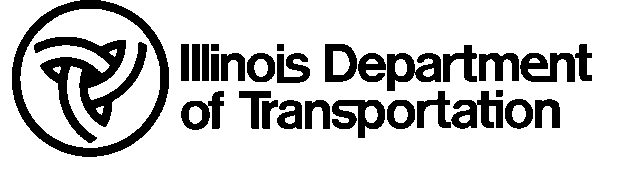 	Non-Construction 
	DBE Payment AgreementSubcontractorSubcontractorSubcontractorSubcontractorSubcontractorSubcontractorSubcontractorPrime ContractorPrime ContractorNameNameNameAddressAddressAddressTelephoneTelephoneTelephoneSubjectSubjectSubjectSubjectSubjectSubjectSubjectSubjectSubjectContract numberContract numberAmount originally committedAmount originally committedAmount originally committedThis agreement is to verify the work completed and the amount paid to the DBE Subcontractor on the above captioned contract. Under penalty of law for perjury or falsification, the undersigned certifies that the work reported herein was executed by the DBE, that the DBE actually performed, managed and supervised the work and that the work reported herein conforms to the work reported in the approved Utilization Plan together with any amendments approved by the Department.This agreement is to verify the work completed and the amount paid to the DBE Subcontractor on the above captioned contract. Under penalty of law for perjury or falsification, the undersigned certifies that the work reported herein was executed by the DBE, that the DBE actually performed, managed and supervised the work and that the work reported herein conforms to the work reported in the approved Utilization Plan together with any amendments approved by the Department.This agreement is to verify the work completed and the amount paid to the DBE Subcontractor on the above captioned contract. Under penalty of law for perjury or falsification, the undersigned certifies that the work reported herein was executed by the DBE, that the DBE actually performed, managed and supervised the work and that the work reported herein conforms to the work reported in the approved Utilization Plan together with any amendments approved by the Department.This agreement is to verify the work completed and the amount paid to the DBE Subcontractor on the above captioned contract. Under penalty of law for perjury or falsification, the undersigned certifies that the work reported herein was executed by the DBE, that the DBE actually performed, managed and supervised the work and that the work reported herein conforms to the work reported in the approved Utilization Plan together with any amendments approved by the Department.This agreement is to verify the work completed and the amount paid to the DBE Subcontractor on the above captioned contract. Under penalty of law for perjury or falsification, the undersigned certifies that the work reported herein was executed by the DBE, that the DBE actually performed, managed and supervised the work and that the work reported herein conforms to the work reported in the approved Utilization Plan together with any amendments approved by the Department.This agreement is to verify the work completed and the amount paid to the DBE Subcontractor on the above captioned contract. Under penalty of law for perjury or falsification, the undersigned certifies that the work reported herein was executed by the DBE, that the DBE actually performed, managed and supervised the work and that the work reported herein conforms to the work reported in the approved Utilization Plan together with any amendments approved by the Department.This agreement is to verify the work completed and the amount paid to the DBE Subcontractor on the above captioned contract. Under penalty of law for perjury or falsification, the undersigned certifies that the work reported herein was executed by the DBE, that the DBE actually performed, managed and supervised the work and that the work reported herein conforms to the work reported in the approved Utilization Plan together with any amendments approved by the Department.This agreement is to verify the work completed and the amount paid to the DBE Subcontractor on the above captioned contract. Under penalty of law for perjury or falsification, the undersigned certifies that the work reported herein was executed by the DBE, that the DBE actually performed, managed and supervised the work and that the work reported herein conforms to the work reported in the approved Utilization Plan together with any amendments approved by the Department.This agreement is to verify the work completed and the amount paid to the DBE Subcontractor on the above captioned contract. Under penalty of law for perjury or falsification, the undersigned certifies that the work reported herein was executed by the DBE, that the DBE actually performed, managed and supervised the work and that the work reported herein conforms to the work reported in the approved Utilization Plan together with any amendments approved by the Department.RoleHours WorkedHours WorkedRateRateRateTotal$0.00$0.00$0.00$0.00$0.00$0.00Total $ AmountTotal $ AmountTotal $ AmountTotal $ Amount$0.00for Work Completedfor Work Completedfor Work Completedfor Work Completed$0.00Payment ReceivedPayment ReceivedPayment ReceivedPayment ReceivedPayment ReceivedBalance Due (if any)Balance Due (if any)Balance Due (if any)Balance Due (if any)Balance Due (if any)Signature and title of DBE SubcontractorSignature and title of DBE SubcontractorSignature and title of DBE SubcontractorSignature and title of DBE SubcontractorDateDateSignature and title of Prime ContractorSignature and title of Prime ContractorSignature and title of Prime ContractorSignature and title of Prime ContractorDateDateNote:  Submittal of this agreement shall be deemed as concurring with the payment amount specified above. The Department of Transportation is requesting disclosure of information that is necessary to accomplish the statutory purpose as outlined under the state and federal law. Disclosure of this information is REQUIRED.